Протокол занятия 14.09.2013Тема занятия: «Устройство компьютера. Far Manager. WinSCP»Выданное имя файла: Y15937.gbkВ последовательности было 6440 нуклеотидов – это число стояло в правом столбике у столбиков с нуклеотидами.Доп.задание: Кроме нуклеотидной последовательности  в файле находилось описание это последовательности: это полный геном РНК  астровируса  овцы, находится в локусе Y15937. Далее ключевые слова, по которым можно выйти на этот файл, (?) описание его происхождения, краткая классификация  и список публикаций и книг, написанных об исследованиях этого файла.Информация о компьютере:Процессор: Модель процессора - Intel® Core™ i7-2630QMАрхитектура процессора - Sandy BridgeБитность процессора - x64Оперативная память (ОЗУ): Тип оперативной памяти - DDR IIIОбъем оперативной памяти - 6144 МбЧастота оперативной памяти - 1333 МГцКоличество слотов для оперативной памяти на материнской плате - 2Графический адаптер: Модель графического процессора – NVIDIA GeForce GT 540MОбъем и тип памяти графического процессора –тип GDDR3, 1024 МбКоличество ядер графического процессора – 96Хранилище данных (указать все, если их несколько): Тип хранилища - HDD, интерфейс - SATA II Hard DriveОбъем хранилища – 500 ГБОперационная система (ОС): Тип ОС – Windows 7 Домашняя базоваяБитность ОС – 64 битФото компьютера: 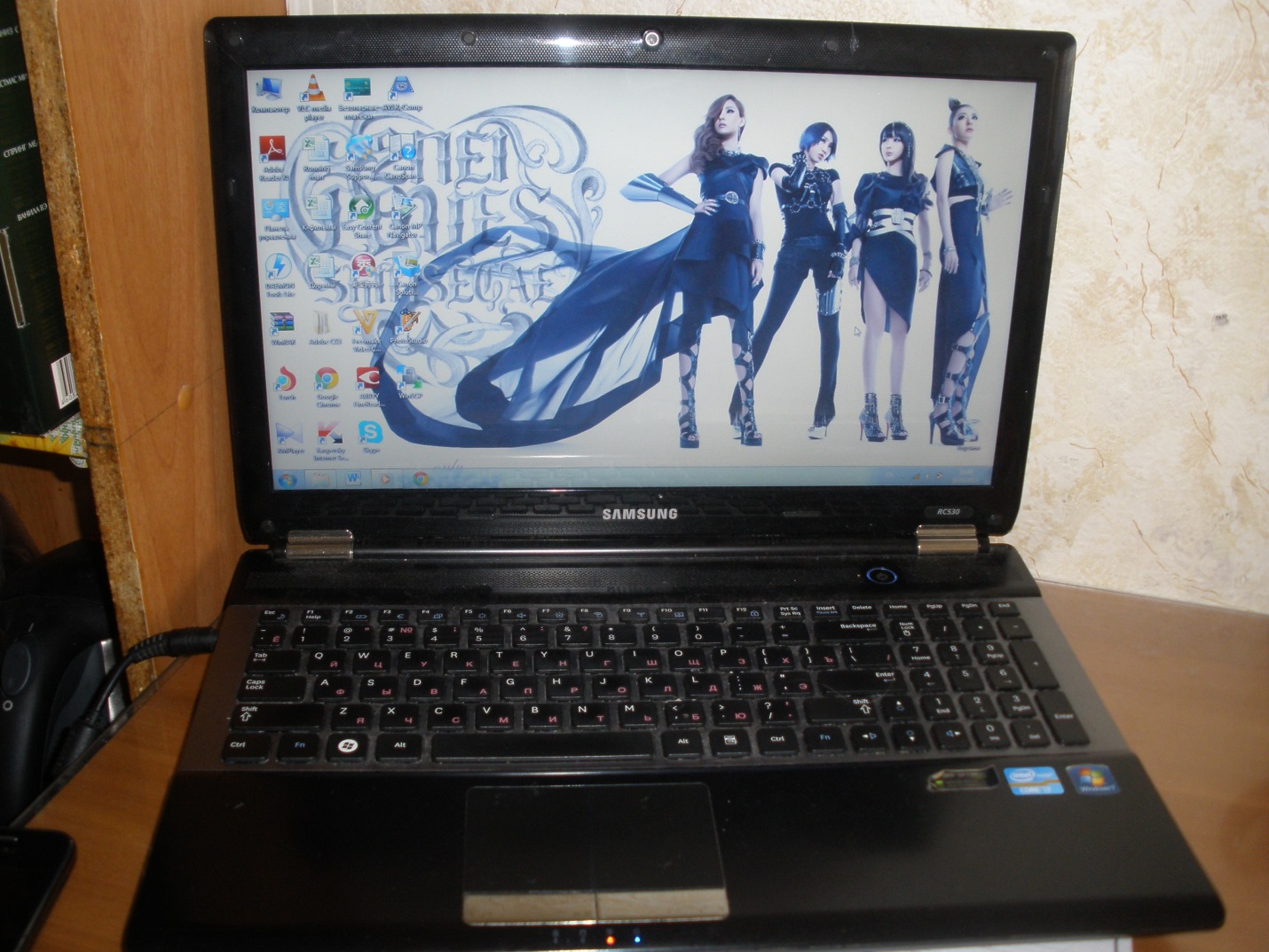 Доп.задание: Так как особых рабочих функций мой ноутбук не несет, и в компьютерные игры я не особо играю, поэтому будет достаточно просто  увеличить объём оперативной памяти и объём жесткого диска, чтобы он не подвисал при больших объёмах загрузки файлов и чтобы можно было хранить большое количество информации. Для этого нужно просто заменить их на подходящие аналоги с бОльшим объёмом. Но вообще у меня хороший ноутбук, и меня всё в нём устраивает =)Дата последнего изменения: 18.09.2013 21.30